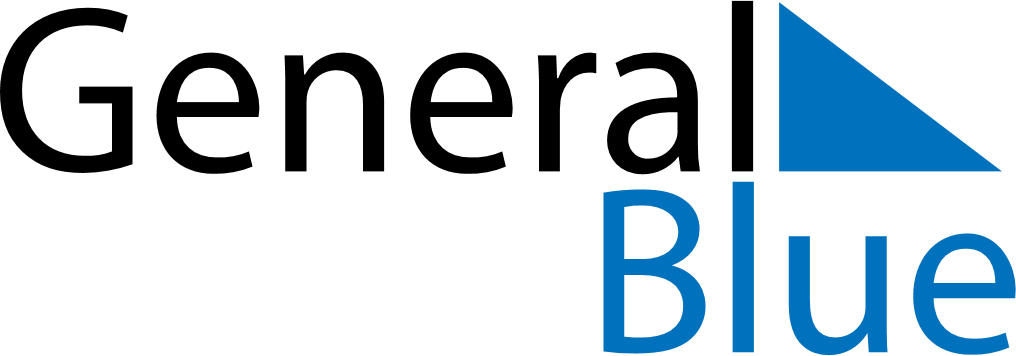 June 2132June 2132June 2132June 2132June 2132SundayMondayTuesdayWednesdayThursdayFridaySaturday123456789101112131415161718192021222324252627282930